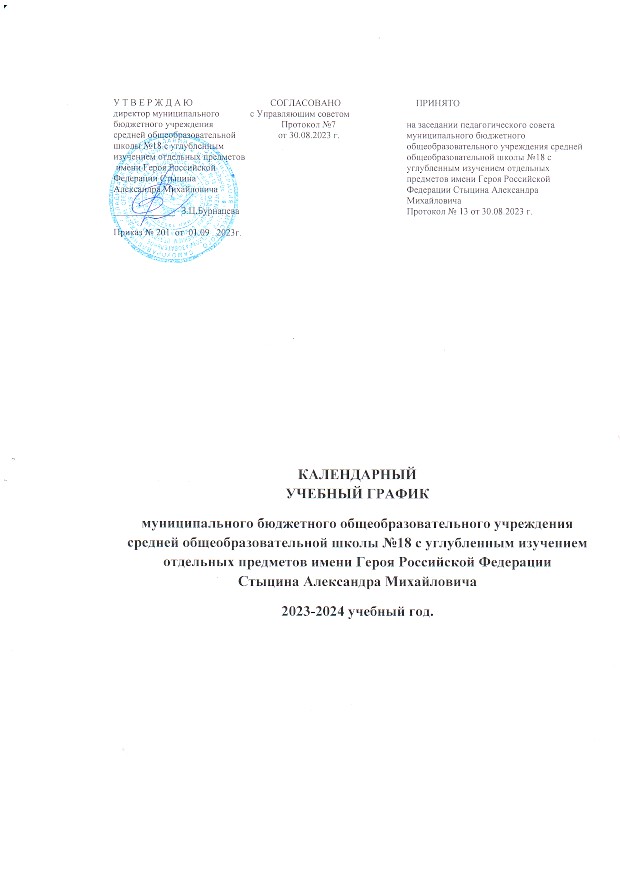 КАЛЕНДАРНЫЙ 
УЧЕБНЫЙ ГРАФИКмуниципального бюджетного общеобразовательного учреждения средней общеобразовательной школы №18 с углубленным изучением отдельных предметов имени Героя Российской Федерации                                            Стыцина Александра Михайловича2023-2024 учебный год.Календарный учебный график МБОУ СОШ №18 на 2023-2024 учебный год является документом, регламентирующим организацию образовательного процесса. Календарные периоды учебного года.Дата начала учебного года - 04 сентября 2023 года.Дата окончания учебного года (1 классы) – 24 мая 2024 года.Дата окончания учебного года ( 2, 5-8, 10 классы) -28 мая 2024 года.Дата окончания учебного года (9, 11 классы) – в соответствии с расписанием                                                                             государственной итоговой                                                                              аттестации.           Продолжительность учебного года:1 класс –  33 учебные недели;2-4 класс – 34 учебные недели;5-8,10 классы – 34 учебные недели;9,11 классы –34 учебные недели (без учета летнего экзаменационного периода).          Промежуточная аттестация проводится по итогам освоения основной образовательной программы: – на уровне начального общего и основного общего образования – за четверти; год;– на уровне среднего общего образования – за полугодия; год.Регламентирование образовательного процесса в 2023 – 2024 учебном году.Учебный год в 1-4, 5-9 классах обучения делится на 4 четверти, в 10-11 классах – на два полугодия, а именно:Продолжительность каникул в течение учебного года.Регламентирование образовательного процесса на неделюУстанавливается следующая продолжительность учебной недели:– 5-ти дневная рабочая неделя   в 1-4-х  классах;– 6-ти дневная рабочая неделя во 5-11-х классах.Регламентирование образовательного процесса на деньУчебные занятия организуются в  I смену.Продолжительность урока - 40 минут.Начало учебных занятий в первую смену в 08.30Режим учебных занятий.Организации работы внеурочной деятельности и объединений дополнительного образования.С 12.00 до 18.00 согласно расписанию внеурочной деятельности и дополнительного образования.Организация питания.Горячие завтраки1-4  классы09.10 - 09.2010.00 - 10.1010.50 – 11.20Обеды5-11 классы12.40 -13.00Итоговая аттестацияГосударственная итоговая аттестация в 9,11 классах проходит согласно утвержденного расписания проведения основного государственного экзамена - 2024 , согласно утвержденного единого расписания проведения единого государственного экзамена - 2024 .Годовой календарный учебный график на 2023-2024 учебный год регламентируется следующими документами:Приказы директора школы:– О режиме работы школы на 2023 - 2024 учебный год;– Об организации горячего питания;– Об организованном окончании четверти, полугодия, учебного годаРасписание:– учебных занятий 1-11 классов;- внеурочных занятий 1-4 классы, 5-11 классы;- дополнительного образования 1-4 классы, 5-11 классы.У Т В Е Р Ж Д А Ю                                 СОГЛАСОВАНО                       директор муниципального             с Управляющим советомбюджетного учреждения                             Протокол №7    средней общеобразовательной                  от 30.08.2023 г.школы №18 с углубленным изучением отдельных предметов  имени Героя Российской Федерации Стыцина Александра Михайловича_____________   З.Ц.БурнацеваПриказ № 201  от  01.09 . 2023г.                       ПРИНЯТО                     на заседании педагогического совета                    муниципального бюджетного                    общеобразовательного учреждения средней                   общеобразовательной школы №18 с                        углубленным изучением отдельных                    предметов имени Героя Российской                   Федерации Стыцина Александра                   Михайловича                   Протокол № 13 от 30.08.2023 г.ЧетвертьНачалоОкончаниеКоличество учебных недель1 четверть04.09.202327.10.202382 четверть06.11.202329.12.202383 четверть09.01.202422.03.2024114 четверть01.04.202428.05.20247НазваниеНачалоОкончаниеПродолжительность в дняхОсенние28.10.202305.11.20239Зимние30.12.202308.01.202410Весенние23.03.202431.03.202310Дополнительные для 1-х классов19.02.202425.02.20247I сменаI сменаI сменаНачало урокаОкончание урокаПеремена 1-й урок08.3009.10102-й урок09.2010.00103-й урок10.1010.50204-й урок11.1011.50105-й урок12.0012.40106-й урок12.5013.30107-й урок13.4014.20